Внеочередное заседание                                                   III-го созываҠАРАР                                                                                 РЕШЕНИЕ03  июнь  2019 йыл                        № 239                          03  июня  2019 года О внесении изменений в генеральный план сельского поселения Бадраковский сельсовет муниципального района Бураевский район Республики БашкортостанВ целях приведения границ населенных пунктов д. Большебадраково, д.Калмыково, д.Малобадраково, д. Старобикметово, д.Старотукраново, установленных генеральным планом, утвержденным Решением Совета сельского поселения Бадраковский сельсовет муниципального района Бураевский район Республики Башкортостан от 11.12.2014г. № 272, в соответствие с Земельным кодексом РФ от 25.10.2001 №136-ФЗ, Федеральным законом РФ «О государственной регистрации недвижимости» от 13.07.2015 №218-ФЗ, в части исключения пересечений границ населенных пунктов с границами земельных участков, границами муниципальных образований, Совет сельского поселения Бадраковский сельсовет решил:1. Внести изменения в генеральный план сельского поселения Бадраковский сельсовет муниципального района Бураевский район Республики Башкортостан, в части уточнения границ населенных пунктов д. Большебадраково, д.Калмыково, д.Малобадраково, д. Старобикметово, д.Старотукраново исключающие пересечения с границами земельных участков и границами муниципальных образований.2. Утвердить графическое описание с определением координат характерных точек населенных пунктов согласно приложению.3. Направить в орган регистрации прав материалы для внесения сведений о границе населенного пункта в Единый государственный реестр недвижимости.4. Контроль за исполнением настоящего решения оставляю за собой.Глава сельского поселенияБадраковский сельсовет                                             И.Т.Мидатов Приложениек Решению Совета СП Бадраковский сельсовет МР Бураевский район Республики Башкортостанот 03.06.2019 №239Таблица 1 Перечень координат характерных точек границ д. БольшебадраковоГрафическое описание местоположения границ д. БольшебадраковоРеспублика Башкортостан, р-н Бураевский,с/с Бадраковский2	31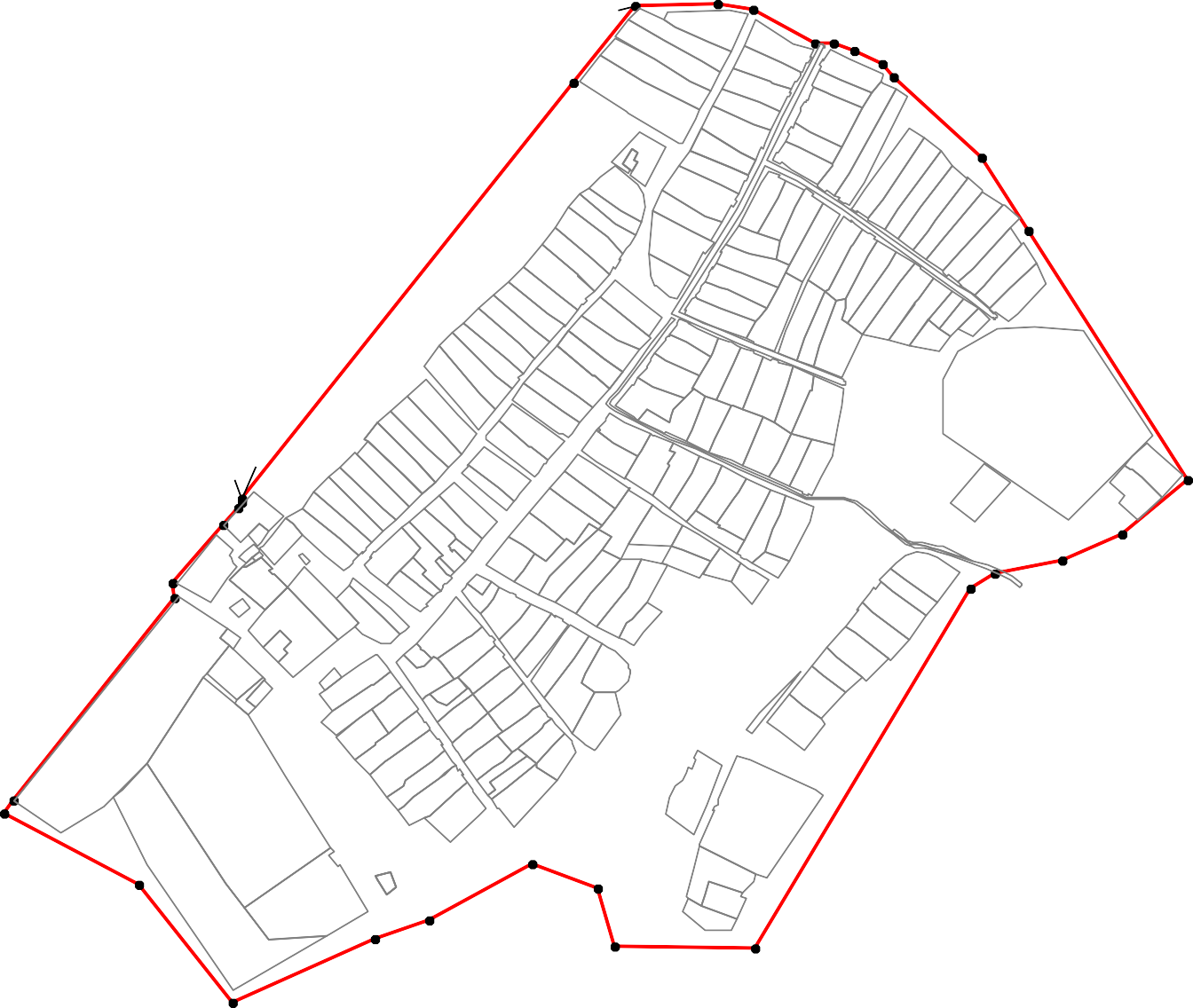 5 6   783291030 3129282726111214 1315252423	19 182021	17	1622Перечень координат характерных точек границ д. КалмыковоГрафическое описание местоположения границ д. Калмыково32	1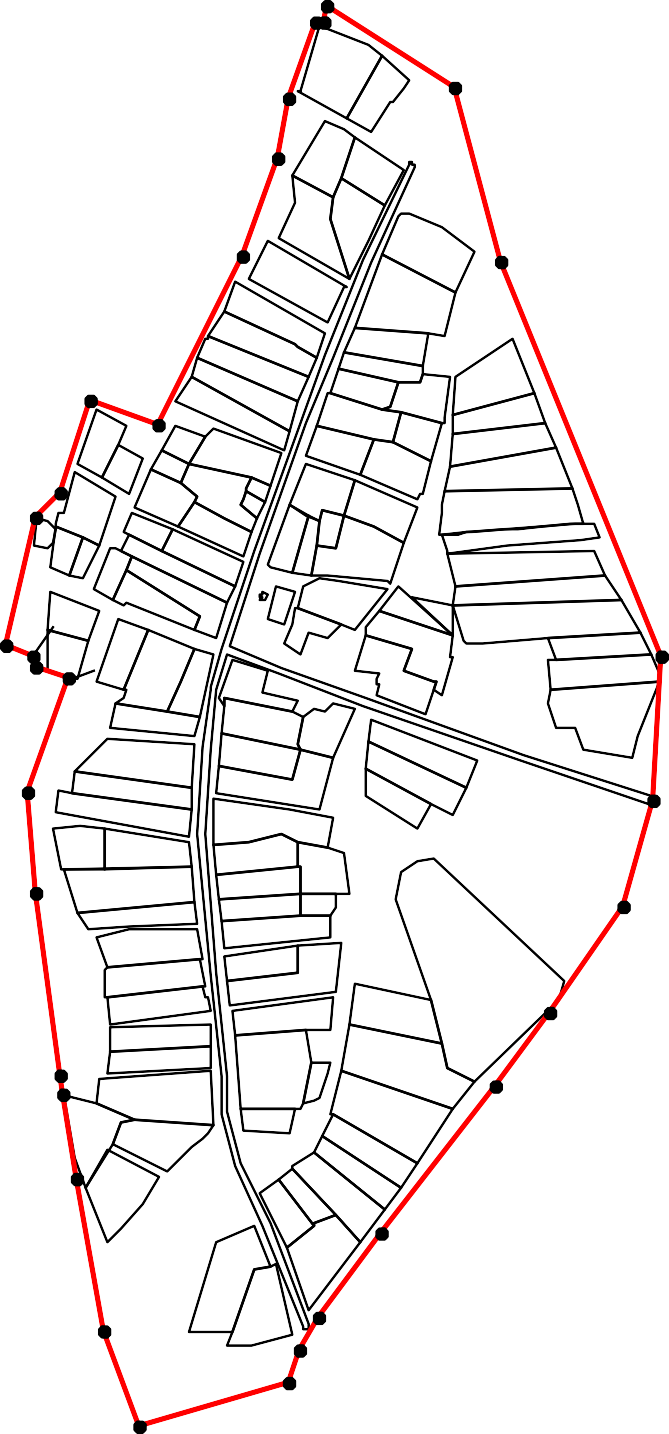 3130	22928	326	2725242223	20	42119	5д... Калмыково18	6Республика Башкортостан,р-н Бураевский,	17	7с/с Бадраковский	16	81591014111213Перечень координат характерных точек границ д. МалобадраковоГрафическое описание местоположения границ д. Малобадраково22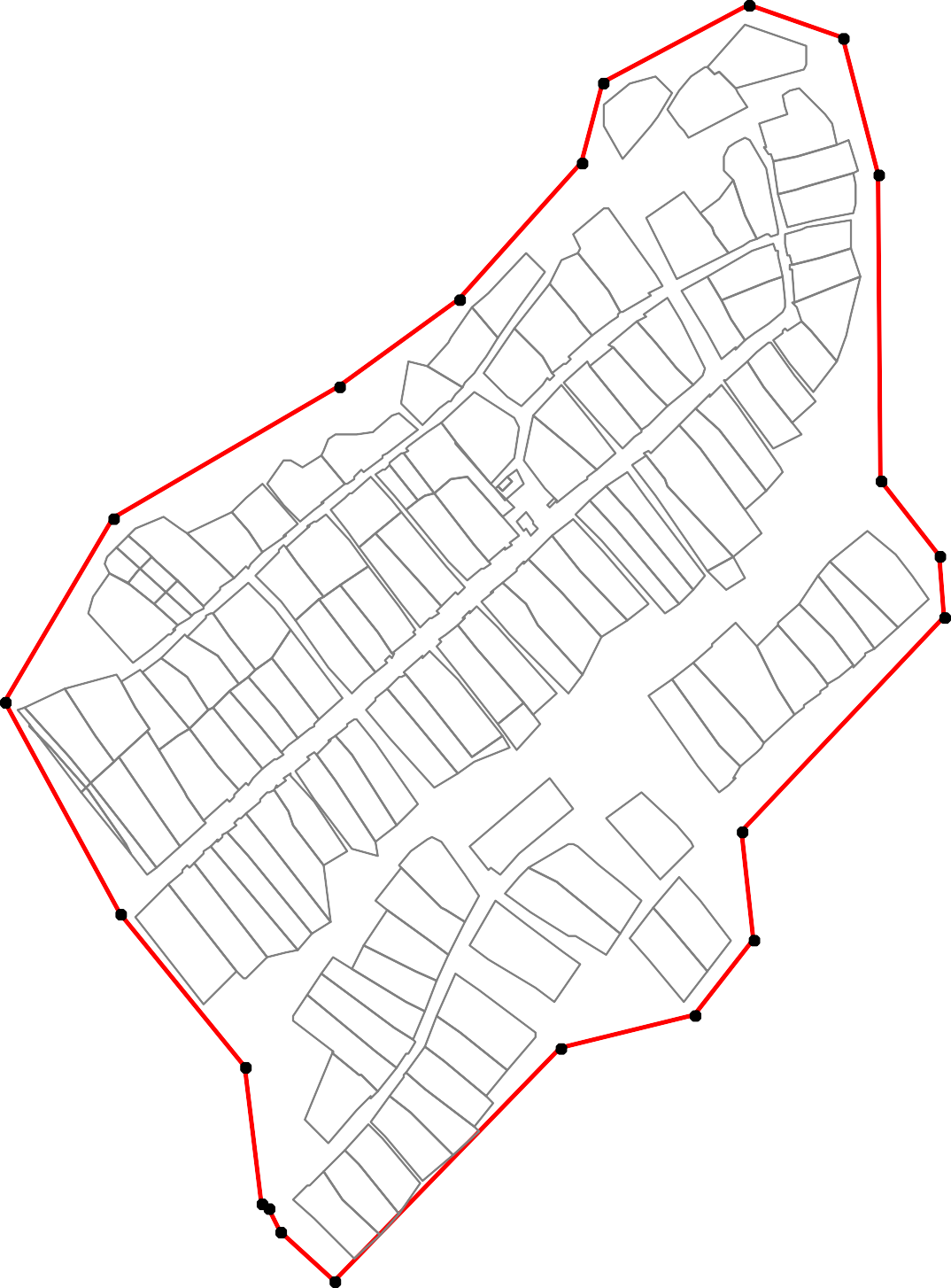 12120Республика Башкортостан,	2р-н Бураевский, с/с Бадраковский19183174516д. Малобадраково615	7814	9121311	10Перечень координат характерных точек границ д. СтаробикметовоГрафическое описание местоположения границ д. Старобикметово39 42	46 47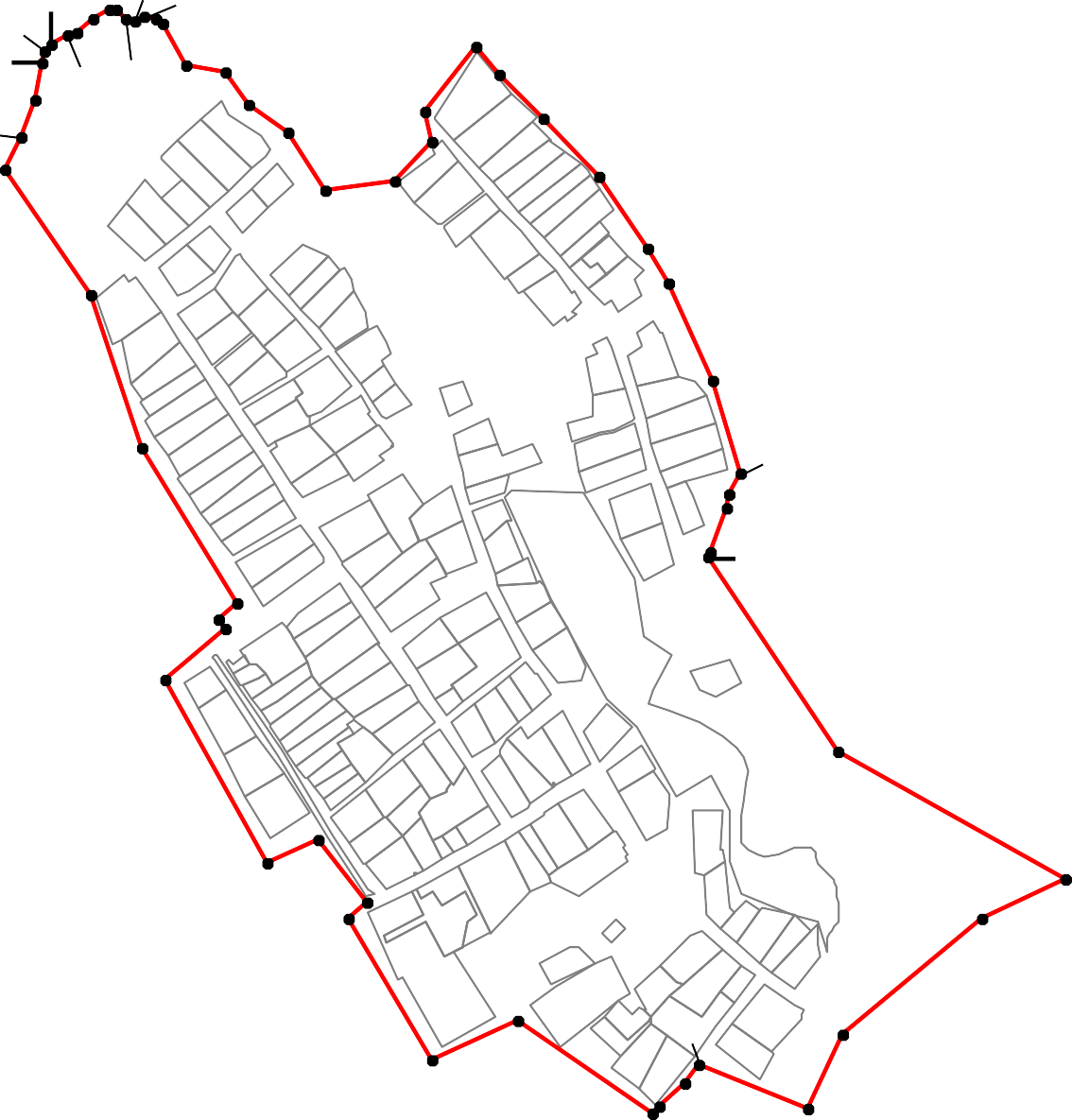 38	51	1 23736	4035343345 5052 53	57	356	455546732	89Республика Башкортостан,30	312928д... Старобикметово	1011	12р-н Бураевский, с/с Бадраковский132627	25	1424	1518	16222319	1721	20Перечень координат характерных точек границ д. СтаротукрановоГрафическое описание местоположения границ д. Старотукраново4	5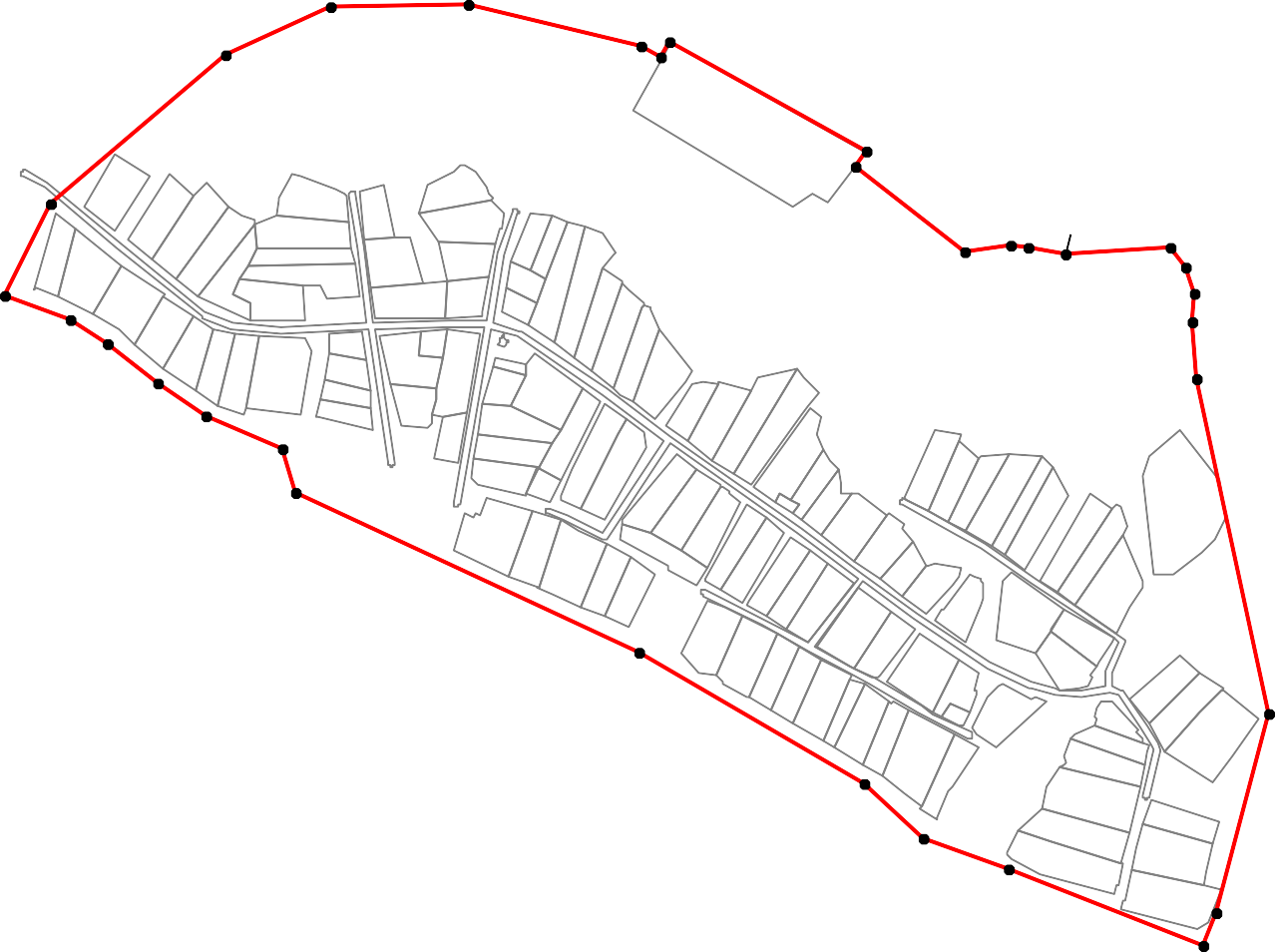 8379102	11 12	14	1513	161	д. Старотукраново	1732	183130	19292827Республика Башкортостан,	26р-н Бураевский,	20с/с Бадраковский2524	232122БАШКОРТОСТАН РЕСПУБЛИКАҺЫБОРАЙ РАЙОНЫ МУНИЦИПАЛЬ РАЙОНЫНЫҢ БАЗРАК АУЫЛ СОВЕТЫ
АУЫЛ БИЛӘМӘҺЕ СОВЕТЫ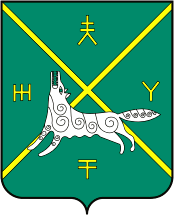 СОВЕТ СЕЛЬСКОГО ПОСЕЛЕНИЯ БАДРАКОВСКИЙ СЕЛЬСОВЕТ МУНИЦИПАЛЬНОГО РАЙОНА БУРАЕВСКИЙ РАЙОН РЕСПУБЛИКИ БАШКОРТОСТАН№п/пXYДирекционные углы(градусы. минуты)Длина линии (м)1765442.251314429.4687°44'43"115.4092765446.791314544.7899°58'24"51.79273765437.821314595.79117°27'32"99.7814765391.811314684.3392°58'45"25.20415765390.51314709.5108°8'9"31.51576765380.691314739.45116°16'19"45.50017765360.551314780.25138°35'27"24.15988765342.431314796.23132°34'44"168.4289765228.471314920.25147°12'25"123.06110765125.021314986.9147°33'57"416.83311764773.211315210.46230°32'9"120.812764696.431315117.2246°11'13"91.565213764659.461315033.43259°1'19"98.24814764640.751314936.98238°52'37"39.448315764620.361314903.21210°53'2"592.6416764111.751314599.01270°34'11"199.9517764113.741314399.07344°32'49"84.629618764195.311314376.52290°3'10"99.33219764229.371314283.21241°45'3"164.77520764151.381314138.06249°34'1"82.55421764122.561314060.7245°55'22"220.02222764032.81313859.82321°32'27"214.08423764200.441313726.67298°17'45"215.11424764302.411313537.2637°26'26"21.285125764319.311313550.238°30'6"365.7626764605.551313777.9353°18'57"20.962527764626.371313775.4640°20'27"107.68828764708.451313845.1740°55'27"34.424229764734.461313867.7240°55'56"8.0742930764740.561313873.014°31'11"5.0757931764745.621313873.4138°35'36"752.46432765333.741314342.7938°36'55"138.874№п/пXYДирекционные углы(градусы. минуты)Длина линии (м)1772585.161317522.83122°28'48"176.0122772490.641317671.31165°0'46"211.8363772286.011317726.09157°42'43"500.6994771822.721317915.99183°51'3"169.2725771653.831317904.62195°25'48"131.0956771527.461317869.74214°46'8"149.7717771404.431317784.33216°44'20"108.3148771317.631317719.54217°45'35"218.9269771144.551317585.48216°3'14"122.82610771045.251317513.19210°20'52"44.057111771007.231317490.93202°52'15"39.907312770970.461317475.42253°51'14"181.59313770919.961317300.99340°0'21"118.88614771031.681317260.34349°42'39"181.34615771210.111317227.95349°57'7"101.27316771309.831317210.28351°29'38"20.283117771329.891317207.28352°18'35"217.16318771545.11317178.22355°51'7"118.4719771663.261317169.6519°48'25"141.68220771796.561317217.66290°59'13"41.128221771811.291317179.26340°48'14"12.378222771822.981317175.19292°46'51"34.013223771836.151317143.8313°37'5"155.23424771987.021317180.3842°53'38"39.447825772015.921317207.2319°25'23"113.30926772122.781317244.91111°2'2"83.557427772092.791317322.926°9'20"222.86128772292.831317421.1420°13'35"121.48129772406.821317463.1411°31'50"73.289130772478.631317477.7918°57'46"93.36731772566.931317508.1391°57'49"8.7551432772566.631317516.8817°48'6"19.4618№п/пXYДирекционные углы(градусы. минуты)Длина линии (м)1764195.311314376.52164°38'20"140.1672764060.151314413.65179°46'40"304.2023763755.951314414.83141°2'9"94.14294763682.751314474.03176°36'36"60.54595763622.311314477.61223°2'52"292.3466763408.671314278.05173°55'11"109.0437763300.241314289.6218°59'38"95.35358763226.131314229.6256°41'34"136.2079763194.781314097.05223°53'45"322.35910762962.491313873.54312°51'50"73.618511763012.571313819.58332°44'2"25.2337127630351313808.02295°51'3"8.9673313763038.911313799.95353°47'42"136.18814763174.31313785.23321°7'37"197.49915763328.061313661.28331°15'0"239.40216763537.951313546.1330°23'25"210.4817763719.511313652.6159°31'50"259.9618763851.331313876.6754°23'15"146.26519763936.51313995.5841°55'34"181.85420764071.81314117.0914°45'44"82.296521764151.381314138.0661°45'2"164.77522764229.371314283.21110°3'10"99.332№п/пXYДирекционные углы(градусы. минуты)Длина линии (м)1771133.071320664.57137°52'12"56.78122771090.961320702.66136°11'45"95.88343771021.761320769.03135°48'32"118.74770936.651320851.77145°21'3"135.5745770825.121320928.85149°58'47"60.78396770772.491320959.26155°49'8"162.0497770624.661321025.64162°38'27"146.3678770484.961321069.31210°30'50"37.59719770452.571321050.22185°17'52"21.983910770430.681321048.19201°19'26"72.1611770363.461321021.95197°54'46"5.5595112770358.171321020.24146°37'58"354.60113770062.021321215.27119°30'7"399.67214769865.21321563.12245°19'48"139.67915769806.91321436.19229°55'22"277.59516769628.181321223.78205°58'33"124.36317769516.381321169.31292°6'7"176.66218769582.851321005.63217°26'38"34.737719769555.271320984.51229°33'53"51.790220769521.681320945.09219°36'32"16.783221769508.751320934.39304°38'13"247.33622769649.331320730.89245°41'13"145.53723769589.411320598.26329°52'47"251.2924769806.771320472.1649°21'43"35.791425769830.081320499.32323°14'6"119.37426769925.711320427.87245°35'2"85.397427769890.411320350.11330°24'46"319.96128770168.651320192.1350°12'6"120.57729770245.831320284.77328°15'39"20.036330770262.871320274.2350°7'33"38.54331770287.581320303.81328°29'49"277.27732770523.991320158.92341°7'26"243.01933770753.941320080.3326°10'1"231.56334770946.291319951.3726°19'43"55.307435770995.861319975.919°11'26"60.660936771053.151319995.848°59'49"57.102637771109.551320004.7718°26'42"17.88938771126.521320010.4345°48'49"14.935639771136.931320021.1460°33'32"26.651740771150.031320044.3570°6'56"14.87741771155.091320058.3454°20'51"33.695642771174.731320085.7257°17'49"28.651743771190.211320109.8398°22'32"10.229144771188.721320119.95136°10'44"20.623645771173.841320134.23104°23'45"11.986346771170.861320145.8469°6'11"17.522547771177.111320162.2194°56'2"17.324248771175.621320179.47120°57'21"12.150749771169.371320189.89151°9'43"74.658450771103.971320225.9100°11'16"59.193351771093.51320284.16144°51'54"60.051552771044.391320318.72123°49'4"75.553153771002.341320381.49147°35'23"106.3154770912.591320438.4781°18'48"105.87455770928.581320543.1343°38'19"82.450756770988.251320600.03343°26'2"46.437557771032.761320586.7937°47'23"126.932№п/пXYДирекционные углы(градусы. минуты)Длина линии (м)1769516.381321169.3125°58'23"124.3612769628.181321223.7849°55'25"277.5993769806.91321436.1965°19'47"139.6774769865.21321563.1288°46'7"166.155769868.771321729.23103°49'8"216.2436769817.121321939.22118°22'51"26.42397769804.561321962.4629°4'19"22.39118769824.131321973.34119°16'48"272.8429769690.691322211.33216°25'15"21.909510769673.061322198.32127°45'10"168.85111769569.681322331.8283°5'4"56.974512769576.541322388.3892°43'17"21.27213769575.531322409.63100°55'44"44.568414769567.081322453.3987°2'11"126.50515769573.621322579.73138°59'6"31.158316769550.111322600.18164°22'8"33.135417769518.21322609.1183°26'20"34.672418769483.591322607.02174°37'22"68.802819769415.091322613.47168°2'9"413.24620769010.821322699.14194°21'50"250.37721768768.271322637.02204°15'57"43.174822768728.911322619.28291°34'33"252.78523768821.871322384.21289°29'2"110.02924768858.571322280.48313°24'3"97.686725768925.691322209.5300°16'47"316.32426769085.191321936.34294°51'50"457.3927769277.511321521.34342°6'54"56.16428769330.961321504.1293°18'32"99.827229769370.461321412.42303°54'57"69.930530769409.481321354.38309°0'14"78.71331769459.021321293.22301°15'50"51.793332769485.91321248.94290°56'42"85.266